附件2：各镇(街道)城镇公益岗报名地址、咨询电话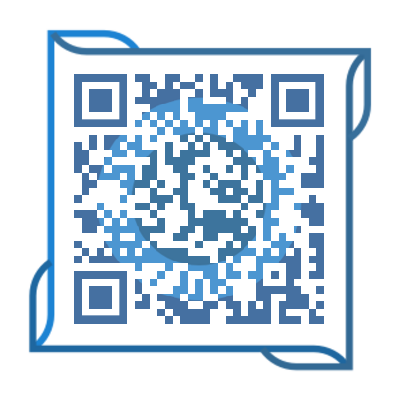 